ConcurrentieonderzoekVoor dit onderzoek heb ik verschillende soorten koptelefoons opgezocht die op mijn uitgekozen image panel gebaseerd zijn. 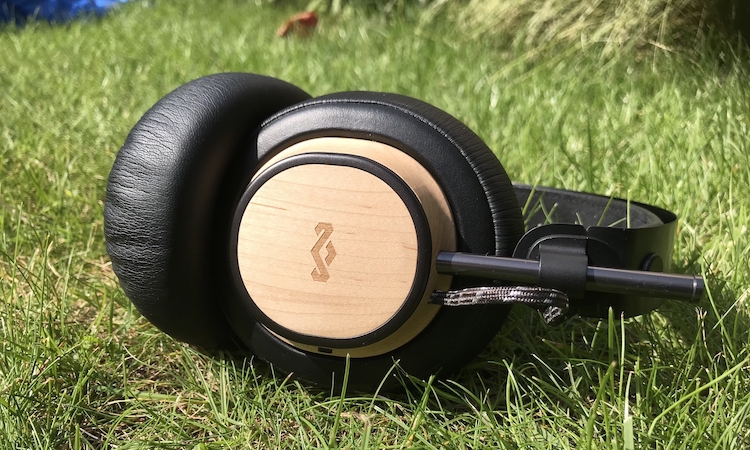 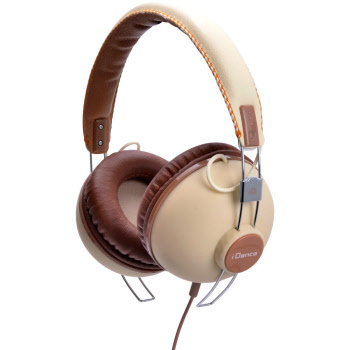 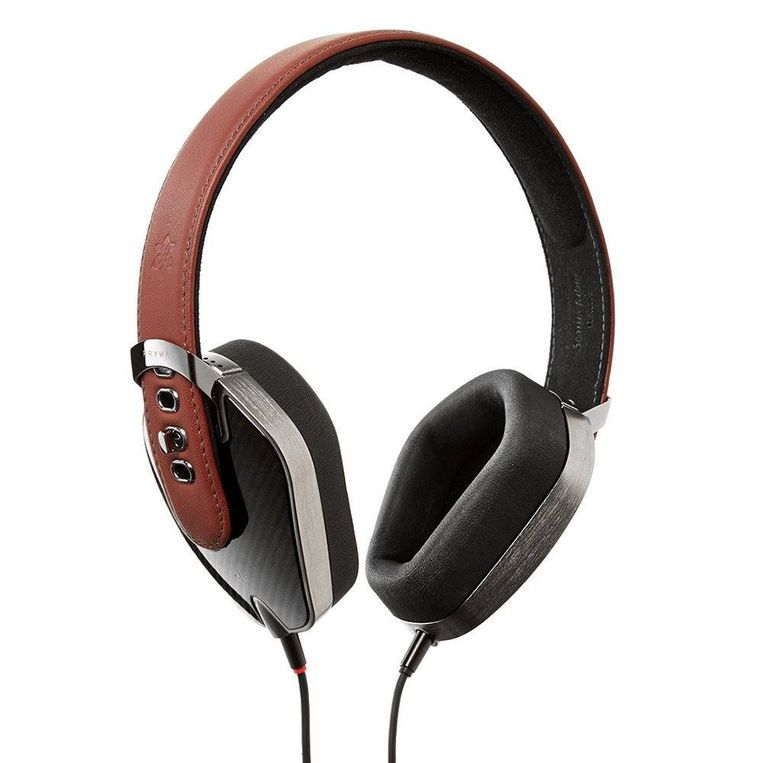 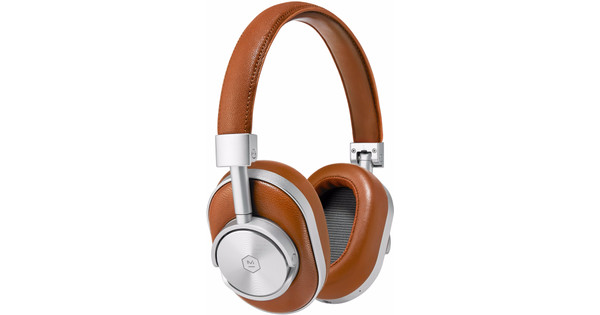 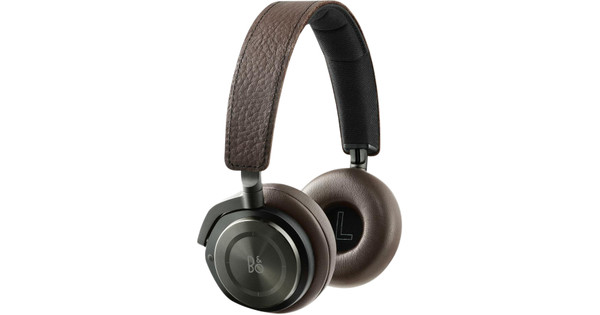 